ПРОТОКОЛ № 96заседания комиссии по рассмотрению споров о результатах определения кадастровой стоимости24.03.2021                                                                                                        г. Смоленск									Председательствующий: заместитель начальника Департамента имущественных и земельных отношений Смоленской области Сергей Николаевич Шевцов.Секретарь комиссии: консультант отдела обеспечения судебной деятельности правового управления Департамента имущественных и земельных отношений Смоленской области Сапегина Диана Анатольевна.Члены комиссии: заместитель руководителя Управления Федеральной службы государственной регистрации, кадастра и картографии по Смоленской области, заместитель председателя комиссии – Ольга Владимировна Нахаева, член Ассоциации саморегулируемой организации «Национальная коллегия специалистов-оценщиков» Галина Ивановна Ковалева, член Ассоциации саморегулируемой организации «Национальная коллегия специалистов-оценщиков» Андрей Николаевич Рогулин, член Ассоциации «Межрегиональный союз оценщиков» Татьяна Владимировна Тарасенкова, консультант-помощник Уполномоченного по защите прав предпринимателей в Смоленской области Анна Юрьевна Гуртий. Присутствовали: начальник отдела сбора и обработки информации ОСГБУ «Фонд государственного имущества Смоленской области» Демьянов Виктор Александрович.                                               Повестка дня:           1. Рассмотрение заявления об оспаривании кадастровой стоимости следующих земельных участков:- с кадастровым номером 67:25:0010612:69 площадью 3301 кв. метра, расположенного по адресу: Смоленская область, Ярцевский район, г. Ярцево,        ул. Ленинская, д. 16, строен. 26;- с кадастровым номером 67:25:0010612:70 площадью 5547 кв. метра, расположенного по адресу: Смоленская область, Ярцевский район, г. Ярцево,         ул. Ленинская, строен. 30.          2. Рассмотрение заявления об оспаривании кадастровой стоимости земельного участка с кадастровым номером 67:17:0010220:135 площадью 400 кв. метра, расположенного по адресу:  Смоленская область, Сафоновский район, г. Сафоново, микрорайон ГМП, д. 42.          3. Рассмотрение заявления об оспаривании кадастровой стоимости земельного участка с кадастровым номером 67:02:0010512:1574 площадью 2021 кв. метр, расположенного по адресу: Смоленская область, Вяземский район, Вяземское городское поселение, г. Вязьма, ул. Юбилейная, участок № 17а.          4. Рассмотрение заявления об оспаривании кадастровой стоимости земельного участка с кадастровым номером 67:02:0010201:117 площадью 17650 кв. метров, расположенного по адресу: Смоленская область, Вяземский район, г. Вязьма, ул. Воинов-интернационалистов.          5. Рассмотрение заявления об оспаривании кадастровой стоимости земельного участка с кадастровым номером 67:02:0010249:34 площадью 1789 кв. метров, расположенного по адресу:  Смоленская область, Вяземский район, г. Вязьма, ул. Красноармейское шоссе, д. 9.          6. Рассмотрение заявления об оспаривании кадастровой стоимости земельного участка с кадастровым номером 67:17:0010333:417 площадью 821 кв. метр, расположенного по адресу: Смоленская область, Сафоновский район, Сафоновское городское поселение, г. Сафоново, ул. Ленина, уч. 28.          7. Рассмотрение заявления об оспаривании кадастровой стоимости земельного участка с кадастровым номером 67:17:0010343:574 площадью 890 кв. метров, расположенного по адресу:  западнее здания детского сада № 8 по ул. Революционной, г. Сафоново, Смоленской области.          8. Рассмотрение заявления об оспаривании кадастровой стоимости земельного участка с кадастровым номером 67:17:0010306:208 площадью 5000 кв. метров, расположенного по адресу: Смоленская область, г. Сафоново,        ул. Горняцкая, д. 40.          9. Рассмотрение заявления об оспаривании кадастровой стоимости земельного участка с кадастровым номером 67:27:0031314:11 площадью 1500 кв. метров, расположенного по адресу: Смоленская область, г. Смоленск,         п. Тихвинка, около дома № 59.10. Рассмотрение заявления ООО промышленной компании «Лесэкспорт» (ОГРН: 1036758303647, адрес: г. Смоленск, ул. Станционная д.5б) об оспаривании кадастровой стоимости земельного участка площадью 18723 кв. м с кадастровым номером 67:27:0011504:4, расположенного по адресу: Смоленская область,                г. Смоленск,   п. Красный Бор.          11. Рассмотрение заявления ООО «Полимер Прогресс» (ОГРН: 1057749312565, адрес: г. Москва, ул. Академика Челомея д. 3, корп. 1) об оспаривании кадастровой стоимости следующих земельных участков, расположенных по адресу: Смоленская область, г. Смоленск, ул. Лавочкина:         - с кадастровым номером 67:27:0012408:6 площадью 5932 кв. метра;- с кадастровым номером 67:27:0012408:8 площадью 7253 кв. метра;- с кадастровым номером 67:27:0012408:10 площадью 9664 кв. метра.          12. Рассмотрение  заявления АО «Вяземский машиностроительный завод» (ОГРН: 1026700856412,  адрес:  Смоленская обл., г. Вязьма,  ул. 25 Октября д. 37)об оспаривании кадастровой стоимости земельного участка с кадастровым номером 67:02:0010413:8 площадью 28934 кв. метра, расположенного по адресу: Смоленская область, Вяземский район, г. Вязьма, ул. Новая Бозня, д. 1а.13. Рассмотрение заявления об оспаривании кадастровой стоимости объекта недвижимости – административного здания площадью           557,7 кв. м. с кадастровым номером 67:03:0010108:1442, расположенного по адресу: Смоленская область, г. Гагарин,  ул. Строителей, д. 52.14. Рассмотрение заявления об оспаривании кадастровой стоимости объекта недвижимости – инженерного корпуса площадью 4112,3 кв. м с кадастровым номером 67:27:0014549:56, расположенного по адресу: Смоленская область, г. Смоленск,  ул. Колхозная, д. 48.          Заявления поданы на основании статьи 22 Федерального закона от 03.07.2016       № 237-ФЗ «О государственной кадастровой оценке».	Вопрос 1. Рассмотрение заявления вх. № 2123 от 05.03.2021 в отношении земельных участков с кадастровыми номерами: 67:25:0010612:69,  67:25:0010612:70.Выступили: С.Н. Шевцов.Постановили: проголосовать по вопросу определения кадастровой стоимости земельных участков в размере его рыночной стоимости, указанной в отчете об оценке рыночной стоимости от 05.03.2021 № С0264-1/КН-21, составленном ООО «Консалтинговая компания «ГосСтандартОценка». Т.В. Тарасенкова   заявила самоотвод.Проголосовали:С.Н. Шевцов           __________________О.В. Нахаева           __________________А.Н. Рогулин          __________________А.Ю. Гуртий    _____________________Г.И. Ковалева ___________________                       По итогам голосования «за» проголосовало 5 человек, «против» - 0.Принято решение: определить кадастровую стоимость земельного участка в размере его рыночной стоимости, указанной в отчете об оценке рыночной стоимости от 05.03.2021 № С0264-1/КН-21, составленном ООО «Консалтинговая компания «ГосСтандартОценка», по состоянию на 01.01.2020:- в размере 551 267  (Пятьсот пятьдесят одна  тысяча двести шестьдесят семь) рублей в отношении земельного участка с кадастровым номером 67:25:0010612:69;- в размере 926 349 (Девятьсот двадцать шесть тысяч триста сорок девять) рублей в отношении объекта с кадастровым номером 67:25:0010612:70.          Вопрос 2. Рассмотрение заявления вх. № 2030 от 04.03.2021 в отношении земельного участка с кадастровым номером 67:17:0010220:135.Выступили: С.Н. Шевцов, О.В. Нахаева, А.Н. Рогулин, Т.В. Тарасенкова.Постановили: проголосовать по вопросу определения кадастровой стоимости земельного участка в размере его рыночной стоимости, указанной в отчете об оценке рыночной стоимости от 26.02.2021 № С0167/ЗУ-21, составленном ООО «Консалтинговая компания «ГосСтандартОценка».Т.В. Тарасенкова   заявила самоотвод.Проголосовали:С.Н. Шевцов           __________________О.В. Нахаева           __________________А.Н. Рогулин          __________________А.Ю. Гуртий    _____________________Г.И. Ковалева ___________________                       По итогам голосования «за» проголосовало 5 человек, «против» - 0.Принято решение: определить кадастровую стоимость земельного участка в размере его рыночной стоимости, указанной в отчете об оценке рыночной стоимости от 26.02.2021 № С0167/ЗУ-21, составленном ООО «Консалтинговая компания «ГосСтандартОценка»,  по состоянию на 01.01.2020 в размере 366 000 (Триста шестьдесят шесть тысяч) рублей. Вопрос 3. Рассмотрение заявления вх. № 2124 от 05.03.2021 в отношении земельного участка с кадастровым номером 67:02:0010512:1574.Выступили: С.Н. Шевцов, О.В. Нахаева, А.Н. Рогулин, Г.И. Ковалева.Постановили: проголосовать по вопросу определения кадастровой стоимости земельного участка в размере его рыночной стоимости, указанной в отчете об оценке рыночной стоимости от 26.02.2021 № С0240/ЗУ-21, составленном ООО «Консалтинговая компания «ГосСтандартОценка».         Т.В. Тарасенкова   заявила самоотвод.Проголосовали:С.Н. Шевцов           __________________О.В. Нахаева           __________________         А.Н. Рогулин          __________________А.Ю. Гуртий    _____________________Г.И. Ковалева ___________________                       По итогам голосования «за» проголосовало 5 человек, «против» - 0.Принято решение: определить кадастровую стоимость земельного участка в размере его рыночной стоимости, указанной в отчете об оценке рыночной стоимости от 26.02.2021№ С0240/ЗУ-21, составленном ООО «Консалтинговая компания «ГосСтандартОценка»,  по состоянию на 01.01.2020 в размере 1 634 989  (Один миллион шестьсот тридцать четыре тысячи девятьсот восемьдесят девять) рублей.          Вопрос 4. Рассмотрение заявления вх. № 2028 от 04.03.2021 в отношении земельного участка с кадастровым номером 67:02:0010201:117.Выступили: С.Н. Шевцов.Постановили: проголосовать по вопросу определения кадастровой стоимости земельного участка в размере его рыночной стоимости, указанной в отчете об оценке рыночной стоимости от 26.02.2021№ С0166-2/ЗУ-21, составленном ООО «Консалтинговая компания «ГосСтандартОценка».Т.В. Тарасенкова заявила самоотвод.Проголосовали:С.Н. Шевцов           __________________О.В. Нахаева           __________________А.Н. Рогулин          __________________А.Ю. Гуртий    _____________________Г.И. Ковалева  ___________________                       По итогам голосования «за» проголосовало 5 человек, «против» - 0.Принято решение: определить кадастровую стоимость земельного участка в размере его рыночной стоимости, указанной в отчете об оценке рыночной стоимости от 26.02.2021 С0166-2/ЗУ-21, составленном ООО «Консалтинговая компания «ГосСтандартОценка», по состоянию на 01.01.2020 в размере 2 665 150 (Два миллиона шестьсот шестьдесят пять тысяч сто пятьдесят) рублей.Вопрос 5.  Рассмотрение заявления вх. № 2029 от 04.03.2021 в отношении земельного участка с кадастровым номером 67:02:0010249:34.          Выступили: С.Н. Шевцов, О.В. Рогулин, Г.И. Ковалева.           Постановили: проголосовать по вопросу определения кадастровой стоимости земельного участка в размере его рыночной стоимости, указанной в отчете об оценке рыночной стоимости от 26.02.2021№ С0166-1/ЗУ-21, составленном ООО «Консалтинговая компания «ГосСтандартОценка».Т.В. Тарасенкова заявила самоотвод.Проголосовали:С.Н. Шевцов           __________________О.В. Нахаева           __________________А.Н. Рогулин          __________________А.Ю. Гуртий    _____________________Г.И. Ковалева  ___________________   По итогам голосования «за» проголосовало 5 человек, «против» - 0.Принято решение: определить кадастровую стоимость земельного участка в размере его рыночной стоимости, указанной в отчете об оценке рыночной стоимости от 26.02.2021 № С0166-1/ЗУ-21, составленном ООО «Консалтинговая компания «ГосСтандартОценка», по состоянию на 01.01.2020 в размере 1 765 743 (Один миллион семьсот шестьдесят пять тысяч семьсот сорок три) рубля.Вопрос 6.  Рассмотрение заявления вх. № 2026 от 04.03.2021 в отношении земельного участка с кадастровым номером 67:17:0010333:417.          Выступили: С.Н. Шевцов, О.В. Рогулин, Г.И. Ковалева.          Постановили: проголосовать по вопросу определения кадастровой стоимости земельного участка в размере его рыночной стоимости, указанной в отчете об оценке рыночной стоимости от 26.02.2021 № С0238/ЗУ-21, составленном ООО «Консалтинговая компания «ГосСтандартОценка».Т.В. Тарасенкова заявила самоотвод.Проголосовали:С.Н. Шевцов           __________________О.В. Нахаева           __________________А.Н. Рогулин          __________________А.Ю. Гуртий    _____________________Г.И. Ковалева  ___________________   По итогам голосования «за» проголосовало 5 человек, «против» - 0.Принято решение: определить кадастровую стоимость земельного участка в размере его рыночной стоимости, указанной в отчете об оценке рыночной стоимости от 26.02.2021 №С0238/ЗУ-21, составленном ООО «Консалтинговая компания «ГосСтандартОценка», по состоянию на 01.01.2020 в размере 751 215 (Семьсот пятьдесят одна тысяча двести пятнадцать) рублей.           Вопрос 7.  Рассмотрение заявления вх. № 2027 от 04.03.2021 в отношении земельного участка с кадастровым номером 67:17:0010343:574.          Выступили: С.Н. Шевцов.           Постановили: проголосовать по вопросу определения кадастровой стоимости земельного участка в размере его рыночной стоимости, указанной в отчете об оценке рыночной стоимости от 26.02.2021 № С0239/ЗУ-21, составленном ООО «Консалтинговая компания «ГосСтандартОценка».Т.В. Тарасенкова заявила самоотвод.Проголосовали:С.Н. Шевцов           __________________О.В. Нахаева           __________________А.Н. Рогулин          __________________А.Ю. Гуртий    _____________________Г.И. Ковалева  ___________________   По итогам голосования «за» проголосовало 5 человек, «против» - 0.Принято решение: определить кадастровую стоимость земельного участка в размере его рыночной стоимости, указанной в отчете об оценке рыночной стоимости от 26.02.2021 № С0239/ЗУ-21, составленном ООО «Консалтинговая компания «ГосСтандартОценка», по состоянию на 01.01.2020 в размере 814 350  (Восемьсот четырнадцать тысяч триста пятьдесят) рублей. Вопрос 8.  Рассмотрение заявления вх. № 2025 от 04.03.2021 в отношении земельного участка с кадастровым номером 67:17:0010306:208.          Выступили: С.Н. Шевцов, О.В. Г.И. Ковалева.            Постановили: проголосовать по вопросу определения кадастровой стоимости земельного участка в размере его рыночной стоимости, указанной в отчете об оценке рыночной стоимости от 01.03.2021 № С0241/ЗУ-21, составленном ООО «Консалтинговая компания «ГосСтандартОценка».Т.В. Тарасенкова заявила самоотвод.Проголосовали:С.Н. Шевцов           __________________О.В. Нахаева           __________________А.Н. Рогулин          __________________А.Ю. Гуртий    _____________________Г.И. Ковалева  ___________________   По итогам голосования «за» проголосовало 5 человек, «против» - 0.Принято решение: определить кадастровую стоимость земельного участка в размере его рыночной стоимости, указанной в отчете об оценке рыночной стоимости от 01.03.2021 № С0241/ЗУ-21, составленном ООО «Консалтинговая компания «ГосСтандартОценка», по состоянию на 01.01.2020 в размере 835 000   (Восемьсот тридцать пять тысяч) рублей.         Вопрос 9. Рассмотрение заявления вх. № 2103 от 05.03.2021 в отношении объекта с кадастровым номером 67:27:0031314:11.        Выступили: С.Н. Шевцов, А.Н. Рогулин, Г.И. Ковалева Т.В. Тарасенкова.         Постановили: проголосовать за отклонение заявления об оспаривании результата определения кадастровой стоимости земельного участка в размере его рыночной стоимости, указанной в отчете об оценке рыночной стоимости от 15.02.2021 № 14.02.21Б, составленном ЧПО Хайдуковым А.А.Проголосовали:С.Н. Шевцов           __________________О.В. Нахаева           __________________Г.И. Ковалева        __________________А.Н. Рогулин          __________________А.Ю. Гуртий    _____________________Т.В. Тарасенкова   ___________________                       По итогам голосования «за» проголосовало 6 человек, «против» - 0.Принято решение: отклонить заявление об оспаривании результата определения кадастровой стоимости земельного участка в размере его рыночной стоимости, указанной в отчете об оценке рыночной стоимости от 15.02.2021            № 14.02.21Б, составленном ЧПО Хайдуковым А.А.       Вопрос 10. Рассмотрение заявления ООО промышленной компании «Лесэкспорт»  (ОГРН: 1036758303647, адрес: г. Смоленск, ул. Станционная д.5б), вх. № 2115 от 05.03.2021 в отношении объекта с кадастровым номером 67:27:0011504:4.Выступили: С.Н. Шевцов, А.Н. Рогулин, Т.В. Тарасенкова.Постановили: проголосовать по вопросу определения кадастровой стоимости земельного участка в размере его рыночной стоимости, указанной в отчете об оценке рыночной стоимости от 04.03.2021 № 151-З-21 СМК АОК 04, составленном ООО «Агентство оценки Ковалевой и компании».Г.И. Ковалева заявила самоотвод.Проголосовали:С.Н. Шевцов           __________________О.В. Нахаева           __________________А.Н. Рогулин          __________________А.Ю. Гуртий    _____________________Т.В. Тарасенкова   ___________________                       По итогам голосования «за» проголосовало 5 человек, «против» - 0.       Принято решение: определить кадастровую стоимость земельного участка в размере его рыночной стоимости, указанной в отчете об оценке рыночной стоимости от 04.03.2021 № 151-З-21 СМК АОК 04, составленном ООО «Агентство оценки Ковалевой и компании», по состоянию на 01.01.2020 в размере 11 215 077                     (Одиннадцать миллионов двести пятнадцать тысяч семьдесят семь) рублей.           Вопрос 11. Рассмотрение заявления ООО «Полимер Прогресс» (ОГРН: 1057749312565, адрес: г. Москва, ул. Академика Челомея д. 3, корп. 1), вх. № 2116 от 05.03.2021 в отношении земельных участков с кадастровыми номерами 67:27:0012408:6, 67:27:0012408:8, 67:27:0012408:10.Выступили: С.Н. Шевцов, А.Н. Рогулин, О.В. Нахаева, Т.В. Тарасенкова.Постановили: проголосовать по вопросу определения кадастровой стоимости земельных участков в размере их рыночной стоимости, указанной в отчете об оценке рыночной стоимости от 01.03.2021 № 131-З-21 СМК АОК 04, составленном ООО «Агентство оценки Ковалевой и компании».Г.И. Ковалева заявила самоотвод.Проголосовали:С.Н. Шевцов           __________________О.В. Нахаева           __________________А.Н. Рогулин          __________________А.Ю. Гуртий    _____________________Т.В. Тарасенкова   ___________________                       По итогам голосования «за» проголосовало 5 человек, «против» - 0.Принято решение: определить кадастровую стоимость земельных участков в размере его рыночной стоимости, указанной в отчете об оценке рыночной стоимости от 01.03.2021 № 131-З-21 СМК АОК 04, составленном ООО «Агентство оценки Ковалевой и компании», по состоянию на 01.01.2020: - в размере 4 312 564 (Четыре миллиона триста двенадцать тысяч пятьсот шестьдесят четыре) рубля в отношении объекта с кадастровым номером 67:27:0012408:6;- в размере  5 272 931 (Пять миллионов двести семьдесят две тысячи девятьсот тридцать один) рубль в отношении объекта с кадастровым номером 67:27:0012408:8;- в размере 7 025 728 (Семь миллионов двадцать пять тысяч семьсот двадцать восемь) рублей в отношении объекта с кадастровым номером 67:27:0012408:10.        Вопрос 12. Рассмотрение заявления АО «Вяземский машиностроительный завод» (ОГРН: 1026700856412,  адрес:  Смоленская обл., г. Вязьма,  ул. 25 Октября д. 37), вх. № 1832 от 01.03.2021 в отношении земельного участка с кадастровым номером 67:02:0010413:8.Выступили: С.Н. Шевцов, О.В. Нахаева, А.Н. Рогулин, Т.В. Тарасенкова.          Постановили: проголосовать по вопросу определения кадастровой стоимости земельного участка в размере его рыночной стоимости, указанной в отчете об оценке рыночной стоимости от 26.02.2021 № 088-З-21 СМК АОК 04, составленном ООО «Агентство оценки Ковалевой и компании».Г.И. Ковалева заявила самоотвод.Проголосовали:С.Н. Шевцов           __________________О.В. Нахаева           __________________А.Н. Рогулин          __________________А.Ю. Гуртий    _____________________Т.В. Тарасенкова   ___________________                       По итогам голосования «за» проголосовало 5 человек, «против» - 0.Принято решение: определить кадастровую стоимость земельного участка в размере его рыночной стоимости, указанной в отчете об оценке рыночной стоимости от 26.02.2021 № 088-З-21 СМК АОК 04, составленном ООО «Агентство оценки Ковалевой и компании», по состоянию на 01.01.2020 в размере 3 099 533 (Три миллиона девяносто девять тысяч пятьсот тридцать три) рубля.         Вопрос 13. Рассмотрение заявления вх. № 1886 от 01.03.2021 в отношении объекта с кадастровым номером 67:03:0010108:1442..       Выступили: С.Н. Шевцов.Постановили: проголосовать по вопросу определения кадастровой стоимости объекта недвижимости в размере его рыночной стоимости, указанной в отчете об оценке рыночной стоимости от 26.02.2021 № 025/21-1, составленном                    ООО «Бизнес-Оценка».А.Н. Рогулин заявил самоотвод.        Проголосовали:С.Н. Шевцов           __________________О.В. Нахаева           __________________Г.И. Ковалева __________________А.Ю. Гуртий    _____________________Т.В. Тарасенкова   ___________________                       По итогам голосования «за» проголосовало 5 человек, «против» - 0.Принято решение: определить кадастровую стоимость объекта недвижимости в размере его рыночной стоимости, указанной в отчете об оценке рыночной стоимости от 26.02.2021 № 025/21-1, составленном                                 ООО «Бизнес-Оценка» , по состоянию на 01.01.2018 в размере 6 495 000 ( Шесть миллионов четыреста девяносто пять тысяч) рублей.Вопрос 14. Рассмотрение заявления вх. № 2062 от 04.03.2021 в отношении объекта недвижимости с кадастровым номером 67:27:0014549:56.  Выступили: С.Н. Шевцов, Рогулин, Т.В. Тарасенкова, Г.И. Ковалева, В.А. Демьянов.         Постановили: проголосовать за отклонение заявления об оспаривании результата определения кадастровой стоимости объекта недвижимости в размере его рыночной стоимости, указанной в отчете об оценке рыночной стоимости от 20.02.2021 № 04/21, составленном ООО «ОценкаБизнесКонсалтинг».Проголосовали:С.Н. Шевцов           __________________О.В. Нахаева           __________________А.Н. Рогулин          __________________А.Ю. Гуртий    _____________________Т.В. Тарасенкова   ___________________          Г.И. Ковалева     _________________________               По итогам голосования «за» проголосовало 6 человек, «против» - 0.Принято решение: отклонить заявление об оспаривании результата определения кадастровой стоимости объекта недвижимости в размере его рыночной стоимости, указанной в отчете об оценке рыночной стоимости от 20.02.2021             № 04/21, составленном ООО «ОценкаБизнесКонсалтинг». Приложения: 1. Пояснения по определению кадастровой стоимости объектов областного специализированного государственного бюджетного учреждения «Фонд государственного имущества Смоленской области»  на 12 л. в 1 экз.Председательствующий					                              С.Н. Шевцов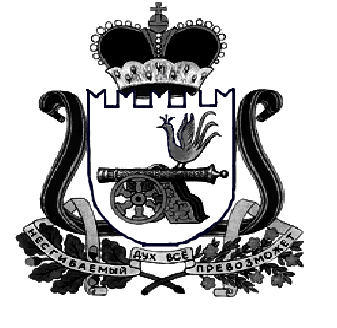 ДЕПАРТАМЕНТ  имущественных   и  земельных   Отношений  Смоленской области 214008, г. Смоленск, пл. Ленина, д. 1E-mail:  depim@admin-smolensk.ruТел./факс: (4812) 20-59-12__________________№ ____________________на № ______________от ____________________